TÍTULO ARTÍCULOTÍTULO EN INGLÉSAutor1Breve curriculum de dos líneas. Departamento. Universidad, Institución, Empresa, etc. Ciudad. País.Correo electrónicoAutor2Breve curriculum de dos líneas. Departamento. Universidad, Institución, Empresa, etc. Ciudad. País.Correo electrónico Autor3Breve curriculum de dos líneas. Departamento. Universidad, Institución, Empresa, etc. Ciudad. País.Correo electrónico RESUMENTipografía: Baskerville Regular 11,5  interlineado 1.15 ( de 150 a 250 palabras)ABSTRACTTipografía: Baskerville Italic 11,5  interlineado 1.15 ( de 150 a 250 palabras)PALABRAS CLAVETipografía: Baskerville Regular 11,5  interlineado 1.15 KEYWORDSTipografía: Baskerville Italic 11,5  interlineado 1.15 1. INTRODUCCIÓNTipografía: Baskerville Regular 11,5  interlineado 1.15 2. DESARROLLOTipografía: Baskerville Regular 11,5  interlineado 1.15 2.1. SUBTÍTULOTipografía: Baskerville Regular 11,5  interlineado 1.15 Los gráficos, tablas e figuras irán centrados en el texto. Hay que indicar el número de tabla , figura o gráfico y la fuente. Tipografía Arial 8 con negrita.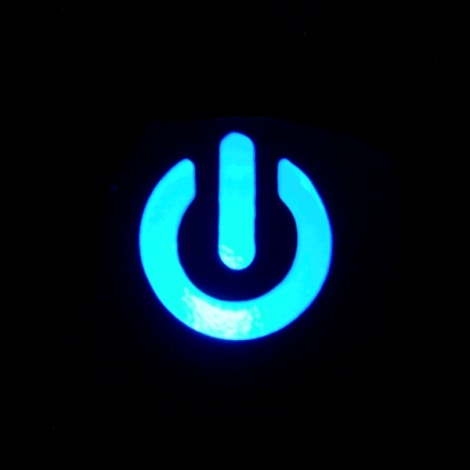 Gráfico 1.interruptorxxxxxxx. Fuente: Elaboración propia.Gráfico 1.nterruptorxxxxxxx. Fuente: autor (año).3. CONCLUSIONESTipografía: Baskerville Regular 11,5  interlineado 1.15 4. REFERENCIAS BIBLIOGRÁFICASTipografía: Baskerville Regular 11,5  interlineado 1.15 Ordenadas alfabéticamente y elaboradas según la normativa APAEjemplo:Bluter, T. (2016). La Tecnología del exoesqueleto. ProfessionalSafety, 32.